МИНИСТЕРСТВО СЕЛЬСКОГО ХОЗЯЙСТВА РОССИЙСКОЙ ФЕДЕРАЦИИФГБОУ ВО «Кубанский государственный аграрный университет имени И. Т. Трубилина»Юридический факультет
ИСПОЛЬЗОВАНИЕ СПЕЦИАЛЬНЫХ ЗНАНИЙ В РАССЛЕДОВАНИИ ПРЕСТУПЛЕНИЙМетодические указанияпо самостоятельной работе с обучающимися по направлению подготовки 40.04.01 ЮриспруденцияКраснодар КубГАУ 2021Составитель: С.В. ШвецИспользование специальных знаний в расследовании преступлений [Электронный ресурс] : метод. указания / сост. С.В. Швец. – Краснодар: КубГАУ, 2021. – 22 с. Методические указания содержат краткую характеристику основных аспектов самостоятельной работы преподавателя с обучающимися при изучении дисциплины «Использование специальных знаний в расследовании преступлений», требования по ее выполнению. Предназначены для обучающихся по направлению подготовки 40.04.01 Юриспруденция, направленности «Юридическая деятельность в органах публичной власти», «Правовое обеспечение и защита бизнеса», «Юридическая деятельность в сфере земельно-имущественных отношений и агробизнеса», «Теория и практика расследования преступления» (программа магистратуры). Рассмотрено и одобрено методической комиссией юриди- ческого факультета Кубанского госагроуниверситета, протокол № ____ от _________2021. 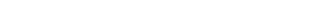 Председатель методической комиссии                А. А. Сапфирова                                                           © ФГБОУ ВО «Кубанский го-                                                            сударственный аграрный                                                            университет имени                                                                                    И. Т. Трубилина», 2021 ВВЕДЕНИЕ Цель организации самостоятельной работы преподавателя с обучающимися по дисциплине «Использование специальных знаний в расследовании преступлений» – обеспечение качества общекультурной и профессиональной подготовки обучающихся по направлению подготовки 40.04.01 Юриспруденция, что позволяет выпускнику успешно работать в избранной̆ сфере деятельности, обладать компетенциями, способствующими его социальной мобильности и конкурентоспособности в современных условиях. Объем самостоятельной работы отражается в учебных планах. Самостоятельная работа преподавателя с обучающимися по дисциплине «Использование специальных знаний в расследовании преступлений» включает в себя: индивидуальную работу обучающихся над подготовкой к устному опросу, дискуссиям, выступлениям с докладами и рефератами, решением компетентностно-ориентированных задач, подготовкой к сдаче зачета. Целью освоения дисциплины «Использование специальных знаний в расследовании преступлений» является формирование комплекса знаний, умений и навыков, необходимых для осуществления нормотворческой и экспертно-консультативной деятельности на основе изучения правил и методик юридико-технической деятельности.Задачи дисциплины- формирование способности использовать специальные знания в выявлении, раскрытии, расследовании и предупреждении преступлений;-Формой промежуточной аттестации является экзамен. ВИДЫ САМОСТОЯТЕЛЬНОЙ РАБОТЫ С ОБУЧАЮЩИМИСЯ ПО ДИСЦИПЛИНЕ «ИСПОЛЬЗОВАНИЕ СПЕЦИАЛЬНЫХ ЗНАНИЙ В РАССЛЕДОВАНИИ ПРЕСТУПЛЕНИЙ»2. ЗАДАНИЯ ДЛЯ САМОСТОЯТЕЛЬНОЙ РАБОТЫТема 1. Понятие специальных знаний в расследовании преступленийУстный опросПлан занятия:Понятие специальных знаний. Эволюция развития представлений о специальных знаниях. Применение специальных знаний в судопроизводстве.Исторические аспекты привлечения специальных знаний для решения вопросов, связанных с расследованием преступлений. Привлечение «сведующих людей».Основные концепции, связанные с фигурой эксперта: «научный судья», «свидетель» со стороны обвинения или защиты, получение доказательств по уголовному делуПроведение дискуссииСовременные технико-криминалистические средства.Заключение эксперта как доказательство по уголовному делу и его оценка следователем Тестирование Темы рефератов, докладов1. Понятие эксперта и специалиста в соответствии с УПК РФ.2. Формы использования специальных знаний в ходе предварительного расследования.5. Решение компетентностно-ориентированной задачи16 июля в 20 час 15 мин в гараже № 330, расположенном в гаражном массиве на ул. Транспортной в городе Б., произошел взрыв, в результате которого находившийся в гараже № 330 Булатов И.В. получил телесные повреждения, а гаражи № 329, 331 и 332 были значительно повреждены. 22 При осмотре места происшествия в гараже № 329 были обнаружены остатки оплавленных полиэтиленовых емкостей, а земляное покрытие пола гаража вокруг них было обильно пропитано жидкостью, по запаху напоминающей бензин. Одной из версий происшедшего взрыва была следующая: в гараже № 329, который временно занимал Саенко В.В., в полиэтиленовых емкостях хранилась горючая жидкость. Эта жидкость, вытекая из емкостей, пропитала земляное покрытие гаража, и при этом ее пары через щели в стенах попадали и скапливались в подвале гаража № 330, где и произошел взрыв.Задание:Составьте в письменном виде постановление о назначении экспертизы, определив ее род и вид, сформулируйте вопросы эксперту, укажите материалы, необходимые для производства экспертизы.Тема 2. Формы использования специальных знаний в расследовании преступленийУстный опросПлан занятия:Формы использования специальных знаний в расследовании преступленийПроцессуальные и непроцессуальные формы использования специальных знаний.Технико-криминалистическое обеспечение применения специальных знаний в уголовном судопроизводстве.Организация применения специальных знаний в уголовном судопроизводстве.Проведение дискуссии
Обсуждение вопросов:Кто может быть сведущим лицом в уголовном процессе?Постановление следователя как юридическое основание для проведения криминалистической экспертизы.Тестирование Темы рефератов, докладов1. Стадии идентификационного экспертного исследования.2. Структура и виды заключения экспертаРешение компетентностно-ориентированной задачиПоздно вечером полицейский Архипов С.Т., возвращаясь с дежурства, услышал крики о помощи. Завернув за угол, он увидел, как двое мужчин избивают третьего, почти не оказывающего им сопротивления. Полицейский сделал предупредительный выстрел и побежал к ним. Тотчас же после выстрела, как показалось полицейскому, избиваемый человек перестал сопротивляться и упал. Мужчины, услышав выстрел и увидев подбегавшего полицейского, бросились бежать и скрылись. Когда Архипов С.Т. склонился над потерпевшим, то увидел, что он мертв. На левой стороне груди виднелось небольшое пятно крови. Было возбуждено уголовное дело о неосторожном убийстве, причем Архипов С.Т. пребывал в полной уверенности, что он застрелил человека, нечаянно нажав на спусковой крючок.Задание:Составьте в письменном виде постановление о назначении экспертизы, определив ее род и вид, сформулируйте вопросы эксперту, укажите материалы, необходимые для производства экспертизы.Тема 3. Участие специалиста в расследовании преступленийУстный опросПлан занятия:Участие специалиста в производстве процессуальных действий как одна из форм использования специальных знаний. Процессуальные действия, проводимые с привлечением специалистов. Функции специалистов. Криминалистическое обеспечение этих функций. Особенности назначения и проведение исследований. Заключение специалиста. Особенности участия группы специалистов при проведении исследований. Производство специалистом предварительных исследований вещественных доказательств. Оформление результатов исследований. Участие специалиста в оперативно-розыскных мероприятиях. Использование помощи специалиста в форме консультаций. Использование криминалистических учётов при расследовании преступлений.Проведение дискуссии
Обсуждение вопросов:Зачем экспертное исследование и заключения эксперта структурируются?Классификация идентификационных признаков и их значение в криминалистической экспертизеТестирование Темы рефератов, докладов1. Государственные и негосударственные экспертные учреждения.2. Криминалистические экспертизы в следственной практике: понятие и виды.Компетентностно-ориентированная задачаМощный взрыв раздался в 19 ч. 45 мин. 25 декабря 2013 года около дома № 45 на улице Берёзовой. Как установило следствие, взорвался автомобиль «Мерседес-140» 2005 года выпуска. Это случилось как раз в тот момент, когда с территории ближайшей автомобильной стоянки выезжал автомобиль «Ауди-550», принадлежащий члену совета директоров ЗАО «Каскад-2010» гражданину Савельеву Н.Т.. Сам Савельев Н.Т. не пострадал. Сильно пострадал его охранник – 35-летний гражданин Стеклов С.Т. Он был доставлен в больницу № 35 с открытой черепно-мозговой травмой, повреждением позвоночника и резано-ушибленной раной лица. Были изъяты части взрывного устройства.Задание:Составьте в письменном виде постановление о назначении экспертизы, определив ее род и вид, сформулируйте вопросы эксперту, укажите материалы, необходимые для производства экспертизы.Тема 4. Участие эксперта в расследовании преступленийУстный опросПлан занятия:Деятельность следователя по подготовке и назначению судебной экспертизы: принятие решения, определение объекта, предмета, цели и задач экспертизы.Производство экспертизы в экспертных учреждениях.Стадии экспертного исследования: принятие материалов для производства, осмотр материалов; предварительное исследование, раздельное исследование, сравнительное исследование, оценка результатов, формирование выводов.Особенности участия эксперта при производстве дополнительных, повторных, комиссионных и комплексных экспертиз.Проведение дискуссии
Обсуждение вопросов:Что лучше – экспертные учреждения или независимые эксперты?Механизм образования следовТестирование Темы рефератов, докладов1. Постановление следователя как юридическое основание для проведения криминалистической экспертизы.2. Заключение эксперта как доказательство по уголовному делу и его оценка следователем.Решение компетентностно-ориентированной задачи20 марта 2016 года в лесопосадке недалеко от трассы «Дон» и в 200 метра от посёлка Щепкино участковым уполномоченным полиции Ильиным Н.Т. был обнаружен расчленённый труп женщины. У трупа отсутствовали нижние конечности. На трупе был надет халат светло-голубого цвета. Другой одежды на трупе не было. Труп был упакован в прозрачный мешок размером 1,5х3 м.Задание:Составьте в письменном виде постановление о назначении экспертизы, определив ее род и вид, сформулируйте вопросы эксперту, укажите материалы, необходимые для производства экспертизы.Тема 5. Методика проведения традиционных видов криминалистических экспертизУстный опросПлан занятия:Структура заключения эксперта.Порядок проведения экспертизыПроведение дискуссииОбсуждение вопросов:Зачем нужны методики проведения экспертиз?Возможно ли проведение экспертного исследования без экспертной методики?3. Тестирование 4.Темы рефератов, докладов1. Понятие и гносеологическая природа криминалистической идентификации и диагностики.2. Качественно-количественная характеристика объектов криминалистической идентификации, их свойства и признаки.5.Компетентностно-ориентированная задачаОколо 22 часов неизвестные, проезжая по ул. Мировая на автомобиле марки «Вольво», бросили в сторону палаток торгового ряда две боевые гранаты. В результате взрывов пять человек получили ранения, два человека скончались на месте.Задание:Составьте в письменном виде постановление о назначении экспертизы, определив ее род и вид, сформулируйте вопросы эксперту, укажите материалы, необходимые для производства экспертизы.Тема 6. Дактилоскопическая  экспертизаУстный опросПлан занятия:Назначение дактилоскопической экспертизы.Порядок проведения дактилоскопической экспертизы.Структура заключения экспертаПроведение дискуссии
Обсуждение вопросов:Современное состояние и перспективы дактилоскопической экспертизы.Заключение трасологической экспертизы по следам ног и его оценка следователем.3. Тестирование 4.Темы рефератов, докладов1. Знания, умения и навыки специалиста в использовании научно-технических средств (НТС) в ходе производства следственных действий.2. Использование специалистом технико-криминалистических средств и методов для фиксации хода и результатов следственного действия.5.Решение компетентностно-ориентированной задачи7 апреля в городе Энске сотрудники полиции обнаружили обгоревший автомобиль ВАЗ-21011, принадлежащий Степанову. В багажнике машины был найден обгоревший расчлененный труп неизвестной женщины с признаками насильственной смерти.Задание:Составьте в письменном виде постановление о назначении экспертизы, определив ее род и вид, сформулируйте вопросы эксперту, укажите материалы, необходимые для производства экспертизы.Тема 7. Трасологическая экспертизаУстный опросПлан занятия:Назначение трасологической экспертизы. Порядок проведения трасологической экспертизы по следам обуви. Структура заключения эксперта. Проверка и оценка заключения эксперта следователем (судом)Проведение дискуссииОбсуждение вопросов:Современное состояние и перспективы трасологической экспертизыТрасология как материнская экспертиза для традиционных криминалистических видов исследования.3. Тестирование 4.Темы рефератов, докладов1. Правовые основы проведения судебной экспертизы на предварительном следствии.2. Научные основы дактилоскопической экспертизы; наиболее важные свойства папиллярных линий.5.Решение компетентностно-ориентированной задачиВ процессе задержания преступной группы, совершившей похищение Викторова, сотрудники спецподразделений органа дознания при освобождении заложника в кв. 9 д. 15 по ул. Триумфальная применили табельное оружие. На месте происшествия обнаружены два неопознанных трупа с огнестрельными ранениями и труп неизвестного лица без признаков насильственной смерти.Задание:Составьте в письменном виде постановление о назначении экспертизы, определив ее род и вид, сформулируйте вопросы эксперту, укажите материалы, необходимые для производства экспертизы.
Тема 8. Судебно-баллистическая экспертизаУстный опросПлан занятия:Назначение судебно-баллистической экспертизы.Порядок проведения судебно-баллистической экспертизы по пулям и гильзам, изъятым с места происшествия.Структура заключения эксперта.Проверка и оценка заключения эксперта следователем (судом).Проведение дискуссииСовременное состояние и перспективы судебно-баллистической экспертизы. Научные основы судебно-баллистической экспертизы.Тестирование Темы рефератов, докладов1. Механизм образования следов пуль и гильз.2. Вопросы, формулируемые на разрешение судебно-баллистической экспертизы.5. Решение компетентностно-ориентированной задачиВ одном из коттеджей дачного поселка, где проживал президент страховой компании, раздался выстрел, а затем пронзительный женский крик. Соседи, прибежавшие на крик, увидели на полу комнаты труп хозяина дома с огнестрельным ранением головы. Рядом рыдала женщина, которая приходилась погибшему дальней родственницей и занималась ведением домашнего хозяйства. О происшедшем было сообщено в милицию. На место происшествия прибыла следственно-оперативная группа. В ходе осмотра места происшествия было установлено, что окно комнаты, защищенное металлической решеткой, выходит на лужайку с клумбой. В стекле было видно два небольших отверстия, от которых расходилась тонкая сетка мелких трещин. С внешней стороны диаметр отверстий был несколько меньше, чем с внутренней. Перед окном стояли письменный стол и кресло, рядом с которым на полу лежал труп. При осмотре кресла в его спинке обнаружили застрявшую там пулю, другая пуля была извлечена из головы потерпевшего при судебно-медицинском вскрытии. В ходе осмотра участка перед окном на мягком земле клумбы были обнаружены два объемных следа обуви, похожие на те, которые оставляют кроссовки. Цветы на клумбе оказались помятыми. С помощью металлоискателя в траве обнаружили две стрелянные гильзы, которые, как и пули, были предположительно от оружия калибра 9 мм. Задание:Составьте в письменном виде постановление о назначении баллистической экспертизы, сформулируйте вопросы эксперту, укажите материалы, необходимые для производства экспертизы.Тема 9. Криминалистическая экспертиза холодного оружияУстный опросПлан занятия:Назначение экспертизы холодного оружия.Порядок проведения экспертизы холодного оружия.Структура заключения эксперта.Проверка и оценка заключения эксперта следователем (судом).Проведение дискуссииСовременное состояние и перспективы экспертизы холодного оружия. Особенности классификации холодного оружия.Тестирование Темы рефератов, докладов1. Механизм образования следов холодного оружия.2. Вопросы, разрешаемые судебной экспертизой холодного оружия.5. Решение компетентностно-ориентированной задачиВ одном из коттеджей дачного поселка, где проживал президент страховой компании, раздался выстрел, а затем пронзительный женский крик. Соседи, прибежавшие на крик, увидели на полу комнаты труп хозяина дома с огнестрельным ранением головы. Рядом рыдала женщина, которая приходилась погибшему дальней родственницей и занималась ведением домашнего хозяйства. О происшедшем было сообщено в милицию. На место происшествия прибыла следственно-оперативная группа. В ходе осмотра места происшествия было установлено, что окно комнаты, защищенное металлической решеткой, выходит на лужайку с клумбой. В стекле было видно два небольших отверстия, от которых расходилась тонкая сетка мелких трещин. С внешней стороны диаметр отверстий был несколько меньше, чем с внутренней. Перед окном стояли письменный стол и кресло, рядом с которым на полу лежал труп. При осмотре кресла в его спинке обнаружили застрявшую там пулю, другая пуля была извлечена из головы потерпевшего при судебно-медицинском вскрытии. В ходе осмотра участка перед окном на мягком земле клумбы были обнаружены два объемных следа обуви, похожие на те, которые оставляют кроссовки. Цветы на клумбе оказались помятыми. С помощью металлоискателя в траве обнаружили две стрелянные гильзы, которые, как и пули, были предположительно от оружия калибра 9 мм. Задание:Составьте в письменном виде постановление о назначении трасологической экспертизы, сформулируйте вопросы эксперту, укажите материалы, необходимые для производства экспертизы.Тема 10. Почерковедческая экспертизаУстный опросПлан занятия:Назначение почерковедческой экспертизы. Порядок проведения почерковедческой экспертизы.Структура заключения эксперта.Проверка и оценка заключения эксперта следователем (судом).Проведение дискуссииСовременное состояние и перспективы почерковедческой экспертизы.1Образцы почерка и требования, предъявляемые к ним. Тестирование Темы рефератов, докладов1. Почерк и его признаки.2. Вопросы, разрешаемые судебно-почерковедческой экспертизой.5. Решение компетентностно-ориентированной задачи17 сентября 2008 года в лесном массиве в районе пос. «Удачный» был обнаружен заброшенный ветками труп неустановленного мужчины с огнестрельными ранениями в области груди и головы. При осмотре места происшествия были изъяты три стреляные гильзы калибра 9 мм, с обнаруженных в грунте следов обуви и следов протекторов автомобиля изготовлены гипсовые слепки. После осмотра трупа были изъяты его одежда, подногтевое содержимое, образцы волос. В тот же день сотрудниками ДПС был остановлен автомобиль ВАЗ-2109 гос. номер Р712ЕУ 24, которым управлял И.Ф. Гусев, находившийся в состоянии сильного алкогольного опьянения. На его лице и руках имелись свежие царапины и ссадины, на куртке, брюках и ботинках – пятна, похожие на кровь. При его задержании был изъят пистолет «ПМ». Задание:Составьте в письменном виде постановление о назначении экспертизы, определив ее род и вид, сформулируйте вопросы эксперту, укажите материалы, необходимые для производства экспертизы.Тема 11. Технико-криминалистическая экспертиза   документовУстный опросПлан занятия:Подготовка и назначение технико-криминалистической экспертизы документов.Порядок проведения технико-криминалистической экспертизы документа, удостоверяющего личность с признаками частичной подделки.Структура заключения эксперта.Проверка и оценка заключения эксперта следователем (судом).Проведение дискуссииСовременное состояние и перспективы технико-криминалистической экспертизы документов.Влияние научно-технического прогресса на перспективы развития судебной экспертизы.Тестирование Темы рефератов, докладов1. Объекты технико-криминалистической экспертизы документов.2. Вопросы, разрешаемые технико-криминалистической экспертизой документов.5. Решение компетентностно-ориентированной задачи7 декабря 2008 года неустановленный преступник произвел выстрел в окно дома А.С. Мироновой, проживающей по адресу ул. Качинская 35. При осмотре места происшествия из стены комнаты были изъяты девять дробинок фабричного производства. В совершении преступления подозревается бывший сожитель Мироновой Ю.П. Николаев, при обыске в квартире которого был изъят обрез одно ствольного охотничьего ружья 16-го калибра модели 3КМ-1, два снаряженных патрона и четыре гильзы со следами выстрела. Задание:Составьте в письменном виде постановление о назначении экспертизы, определив ее род и вид, сформулируйте вопросы эксперту, укажите материалы, необходимые для производства экспертизы.Тема 12. Фотопортретная экспертизаУстный опросПлан занятия:Назначение фотопортретной экспертизы.Порядок проведения фотопортретной экспертизы.Оформление результатов экспертного исследования.Проверка и оценка заключения эксперта следователем (судом).Проведение дискуссииСовременное состояние и перспективы фотопортретной экспертизы. Что такое экспертная профилактика?Тестирование Темы рефератов, докладов1. Субъективный динамический портрет.2. Вопросы, разрешаемые фотопортретной экспертизой.5. Решение компетентностно-ориентированной задачи3 января 2009 года неустановленные преступники, проникнув в квартиру И.П. Лариной по адресу ул. Мира 109 – 27, совершили кражу денег и ценных вещей на сумму 350 тыс. рублей. Среди похищенного оказались хранившиеся в сейфе золотые украшения с драгоценными камнями. В ходе осмотра места происшествия на наружной поверхности дверцы сейфа были выявлены четыре следа пальцев рук. Задание:Составьте в письменном виде постановление о назначении экспертизы, определив ее род и вид, сформулируйте вопросы эксперту, укажите материалы, необходимые для производства экспертизы.3. ВНЕАУДИТОРНАЯ КОНТАКТНАЯ РАБОТА ПРЕПОДАВАТЕЛЯ С ОБУЧАЮЩИМСЯВ течение периода изучения дисциплины преподаватель обеспечивает процесс освоения материла обучающимися не только в аудиторное время (лекции, практические (семинарские) занятия), но и во внеаудиторное время. Виды внеаудиторной работы соответствуют учебному плану и рабочей программе дисциплины на текущий учебный год. С этой целью преподаватель проводит консультации обучающихся по дисциплине «Использование специальных знаний в расследовании преступлений» и по результатам ее изучения – зачет. При этом преподавателем учитываются степень освоения обучающимся знаний, полученных как при его контактной работе с преподавателем, так и при его самостоятельной работе, в том числе ответы на семинарах (практических занятиях), посещаемость. Экзамен служит формой проверки успешного усвоения обучающимся учебного материала лекционных, семинарских, (практических), занятий. Преподаватель оценивает степень сформированности компетенций на этапе изучения данной дисциплины. Вопросы к экзамену соответствуют рабочей программе дисциплины. Знания, полученные при освоении дисциплины «Использование специальных знаний в расследовании преступлений», могут быть применены обучающимся при подготовке выпускной квалификационной работы. Приложение 1 ИНТЕРНЕТ-РЕСУРСЫ1. ГАРАНТ.РУ. Информационно-правовой портал [Элек- тронный ресурс]. – Режим доступа: http://www.garant.ru/, свободный. – Загл. с экрана. 2. Издательство «Лань» [Электронный ресурс]. – Режим доступа: http://e.lanbook.com/, свободный. – Загл. с экрана. 3. Консультант-Плюс – надежная правовая поддержка. Официальный сайт компании «Консультант-Плюс» [Электронный ресурс]. – Режим доступа: http://www.consultant.ru/, свободный. – Загл. с экрана. 4. Официальный сайт Научной электронной библиотеки [Электронный ресурс]. – Режим доступа: http://www.eLIBRARY.RU/, свободный. – Загл. с экрана. 5. Официальный сайт газеты «Российская газета» [Электронный ресурс]. – Режим доступа: http://www.rg.ru/, свободный. – Загл. с экрана. 6. Российская государственная библиотека [Электронный ресурс] / Центр информ. технологий РГБ. – М.: Рос. гос. б-ка, 1997. – Режим доступа: http://www.rsl.ru/, свободный. – Загл. с экрана. 7. Универсальная электронная система Руконт [Электронный ресурс]. – Режим доступа: http://rucont.ru/, свободный. – Загл. с экрана. 8. Универсальная электронная система IPRbook [Электронный ресурс]. – Режим доступа: http://www.iprbookshop.ru/ elibrary.html/, свободный. – Загл. с экрана. 9. Универсальная электронная система «Образовательный портал КубГАУ» [Электронный ресурс]. – Режим доступа: http://kubsau.ru/education/chairs/building/anonce/obrazovatelnyy_ portal_kubgau_82/, свободный. – Загл. с экрана. 10. Электронный Каталог библиотеки КубГАУ [Электронный ресурс]. – Режим доступа: http://www.old.kubsu.ru/ University/library/, свободный. – Загл. с экрана. 11. Официальный сайт МВД России [Электронный ресурс]. – Режим доступа: http://www.мвд.рф, свободный. – Загл. с экрана.12. Официальный сайт Следственного комитета Российской Федерации Электронный ресурс]. – Режим доступа: http:// www.sledcom.ru, свободный. – Загл. с экрана.Приложение 2
СПИСОК РЕКОМЕНДУЕМОЙ ЛИТЕРАТУРЫОсновная учебная литература: Россинская, Е. Р. Судебная экспертиза в гражданском, арбитражном, административном и уголовном процессе : монография / Е. Р. Российская. — 4-е изд., перераб. и доп. — Москва : Норма : ИНФРА-М, 2020. - 576 с. - ISBN 978-5-91768-955-5. - Текст : электронный. - URL: https://znanium.com/catalog/product/1058231 (дата обращения: 07.07.2021). Моисеева, Т. Ф. Судебная экспертиза. Введение в специальность: Учебное пособие / Моисеева Т.Ф., Майлис Н.П. - Москва :РГУП, 2017. - 224 с.: ISBN 978-5-93916-646-1. - Текст : электронный. - URL: https://znanium.com/catalog/product/1007472 (дата обращения: 07.07.2021). Меретуков Г.М., Швец С.В., Гусев А.В.	Производство судебной экспертизы и проблемы судебно-экспертной деятельности	Краснодар: КубГАУ, 2018.-10,0. Образовательный портал КубГАУ. - Текст : электронный. - URL: http://edu.kubsau.local, http://edu.kubsau.ru/course/view.php?id=125.Дополнительная учебная литература:Использование специальных знаний в расследовании преступлений : учебное пособие / С. В. Владимиров, Н. В. Грязева, В. В. Кубанов [и др.] ; под общ. ред. канд. юрид. наук, доцента И. Л. Беднякова. - Самара : Самарский юридический институт ФСИН России. 2018. - 70 с. - Текст : электронный. - URL: https://new.znanium.com/catalog/product/1057510;Моисеева, Т. Ф. Криминалистическое исследование веществ, материалов и изделий из них: Курс лекций / Моисеева Т.Ф. - Москва :РГУП, 2017. - 228 с.: - Текст электронный. - URL: https://new.znanium.com/catalog/product/1006817;Россинская, Е. Р. Естественно-научные методы судебно-экспертных исследований: Учебник / Россинская Е.Р.; Под ред. Россинской Е.Р. - Москва :Юр.Норма, НИЦ ИНФРА-М, 2018. - 304 с. - Текст : электронный. - URL: https://new.znanium.com/catalog/product/978271.Подволоцкий, И. Н. Судебная почерковедческая экспертиза : учебное пособие / И. Н. Подволоцкий. — Москва : Норма : ИНФРА-М, 2021. — 272 с. - ISBN 978-5-91768-799-5. - Текст : электронный. - URL: https://znanium.com/catalog/product/1217330 (дата обращения: 07.07.2021). –ОГЛАВЛЕНИЕВВЕДЕНИЕ ........................................................................................................... 3 1. Виды самостоятельной работы с обучающимися     ...................................... 4 2. Задания для самостоятельной работы ..............................................................6 3. Внеаудиторная контактная работа …………………………………………..18Приложение 1 ИНТЕРНЕТ-РЕСУРСЫ ............................................................. 19 Приложение 2 СПИСОК РЕКОМЕНДУЕМОЙ ЛИТЕРАТУРЫ..................... 20 ИСПОЛЬЗОВАНИЕ СПЕЦИАЛЬНЫХ ЗНАНИЙ В РАССЛЕДОВАНИИ ПРЕСТУПЛЕНИЙМетодические указанияСоставитель:Швец Сергей Владимирович,Подписано в печать __.__.2021. Формат 60 × 84 1/16. Усл. печ. л. – 1,0. Уч.-изд. л. – 0,8Кубанский государственный аграрный университет. 350044, г. Краснодар, ул. Калинина, 13№п\пТемы дисциплиныВиды самостоятельной работы1Понятие специальных знаний в расследовании преступлений1.Подготовка к устному опросу2. Подготовка к дискуссии3.Подготовка докладов, рефератов4.Подготовка к тестированию5.Решение компетентностно-ориентированной задачи2Формы использования специальных знаний в расследовании преступлений1.Подготовка к устному опросу2. Подготовка к дискуссии3.Подготовка докладов, рефератов4.Подготовка к тестированию5.Решение компетентностно-ориентированной задачи3Участие специалиста в расследовании преступлений1.Подготовка к устному опросу2. Подготовка к дискуссии3.Подготовка докладов, рефератов4.Подготовка к тестированию5.Решение компетентностно-ориентированной задачи4Участие эксперта в расследовании преступлений1.Подготовка к устному опросу2. Подготовка к дискуссии3.Подготовка докладов, рефератов4.Подготовка к тестированию5.Решение компетентностно-ориентированной задачи5Методика проведения традиционных видов криминалистических экспертиз1.Подготовка к устному опросу2. Подготовка к дискуссии3.Подготовка докладов, рефератов4.Подготовка к тестированию5.Решение компетентностно-ориентированной задачи6Дактилоскопическая  экспертиза1.Подготовка к устному опросу2. Подготовка к дискуссии3.Подготовка докладов, рефератов4.Подготовка к тестированию5.Решение компетентностно-ориентированной задачи7Трасологическая экспертиза1.Подготовка к устному опросу2. Подготовка к дискуссии3.Подготовка докладов, рефератов4.Подготовка к тестированию5.Решение компетентностно-ориентированной задачи8Судебно-баллистическая экспертиза1.Подготовка к устному опросу2. Подготовка к дискуссии3.Подготовка докладов, рефератов4.Подготовка к тестированию5.Решение компетентностно-ориентированной задачи9Криминалистическая экспертиза холодного  оружия1.Подготовка к устному опросу2. Подготовка к дискуссии3.Подготовка докладов, рефератов4.Подготовка к тестированию5.Решение компетентностно-ориентированной задачи10Почерковедческая экспертиза1.Подготовка к устному опросу2. Подготовка к дискуссии3.Подготовка докладов, рефератов4.Подготовка к тестированию5.Решение компетентностно-ориентированной задачи11Технико-криминалистическая экспертиза   документов1.Подготовка к устному опросу2. Подготовка к дискуссии3.Подготовка докладов, рефератов4.Подготовка к тестированию5.Решение компетентностно-ориентированной задачи12Фотопортретная экспертиза1.Подготовка к устному опросу2. Подготовка к дискуссии3.Подготовка докладов, рефератов4.Подготовка к тестированию5.Решение компетентностно-ориентированной задачи